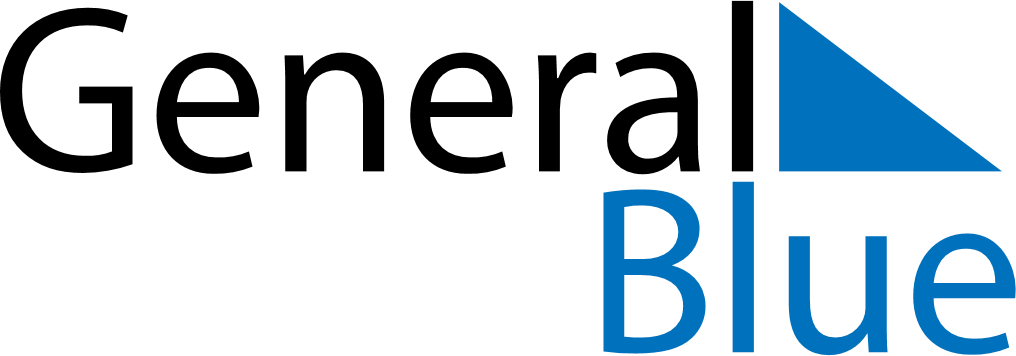 November 2023November 2023November 2023November 2023November 2023November 2023ColombiaColombiaColombiaColombiaColombiaColombiaSundayMondayTuesdayWednesdayThursdayFridaySaturday1234567891011All Saints’ Day12131415161718Independence of Cartagena192021222324252627282930NOTES